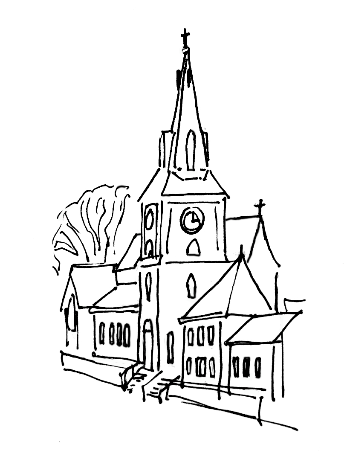 St Mary’s Church, WalkleyThe Church on the Road:Inclusive, Eucharistic, a safe place to be with GodClimate SundayThe Second Sunday after Trinity Eucharist13th June 2021Welcome to St Mary’s Church, WalkleyThere are some changes to our usual way of worship. It may feel a bit like it does at St Mary’s during Lent.There won’t be any hymns during the service. Later on we might be able to have a cantor singing some of the liturgy, for example the Gloria.There won’t be a Gospel procession. Instead, the president (the priest leading the service) will read the Gospel from the front of the altar.We won’t be able to share the Peace in the usual way. Instead, we will remain seated and wave, nod or bow to each other.The GatheringWe stand.President	We gather in praise of the God who is Father, Son and Holy Spirit.All   	Amen.President	This is the day that the Lord has made.All   	Let us rejoice and be glad in it.The GreetingPresident	The Lord be with you.All   	and also with you.The Confession and Absolution President	Let us confess our greedand repent of the ways in which we have damaged God’sgood creation:We keep a time of silence. President	We confess to youour lack of care for the world you have given us.Lord, have mercy.All	Lord, have mercy.President 	We confess to youour selfishness in not sharing the earth’s bounty fairly.Christ, have mercy.All	Christ, have mercy.President	We confess to youour failure to protect the environment.Lord, have mercy.All	Lord, have mercy.President	May the Father of all merciescleanse us from our sins,and restore us in his imageto the praise and glory of his name,through Jesus Christ our Lord.All	Amen.The Gloria in ExcelsisAll	Glory to God in the highest,and peace to his people on earth.Lord God, heavenly King,almighty God and Father,we worship you, we give you thanks,we praise you for your glory.Lord Jesus Christ, only Son of the Father,Lord God, Lamb of God,you take away the sin of the world:have mercy on us;you are seated at the right hand of the Father:receive our prayer.For you alone are the Holy One,you alone are the Lord,you alone are the Most High, Jesus Christ,with the Holy Spirit,in the glory of God the Father.Amen.The CollectPresident	Let us pray:Lord, you have taught usthat all our doings without love are nothing worth:send your Holy Spiritand pour into our hearts that most excellent gift of love,the true bond of peace and of all virtues,without which whoever lives is counted dead before you.Grant this for your only Son Jesus Christ’s sake,who is alive and reigns with you,in the unity of the Holy Spirit,one God, now and for ever.All	Amen.We sit.The Reading: Ezekiel 17. 22 - end A reading from the Book of the Prophet Ezekiel. Thus says the Lord God:I myself will take a sprig   from the lofty top of a cedar;   I will set it out.I will break off a tender one   from the topmost of its young twigs;I myself will plant it   on a high and lofty mountain.On the mountain height of Israel   I will plant it,in order that it may produce boughs and bear fruit,   and become a noble cedar.Under it every kind of bird will live;   in the shade of its branches will nest   winged creatures of every kind.All the trees of the field shall know   that I am the Lord.I bring low the high tree,   I make high the low tree;I dry up the green tree   and make the dry tree flourish.I the Lord have spoken;   I will accomplish it.Reader	This is the word of the Lord.All	Thanks be to God.We stand.The Gospel Reading: Mark 4. 26 - 34President	Alleluia, alleluia.The kingdom of God is like a mustard seed:which becomes the greatest of all shrubs, and the birds of the air can make nests in its shade.All	Alleluia. Mark 3.35President	Hear the Gospel of our Lord Jesus Christ according to Mark.All	Glory to you, O Lord.Jesus also said, ‘The kingdom of God is as if someone would scatter seed on the ground, and would sleep and rise night and day, and the seed would sprout and grow, he does not know how. The earth produces of itself, first the stalk, then the head, then the full grain in the head. But when the grain is ripe, at once he goes in with his sickle, because the harvest has come.’He also said, ‘With what can we compare the kingdom of God, or what parable will we use for it? It is like a mustard seed, which, when sown upon the ground, is the smallest of all the seeds on earth; yet when it is sown it grows up and becomes the greatest of all shrubs, and puts forth large branches, so that the birds of the air can make nests in its shade.’With many such parables he spoke the word to them, as they were able to hear it; he did not speak to them except in parables, but he explained everything in private to his disciples.President	This is the Gospel of the Lord. All	Praise to you, O Christ. We sit. The SermonWe stand.The Creed  President	Let us declare our faith: All	We believe in one God,the Father, the Almighty,maker of heaven and earth,of all that is,seen and unseen.We believe in one Lord, Jesus Christ,the only Son of God,eternally begotten of the Father,God from God, Light from Light,true God from true God,begotten, not made,of one Being with the Father;through him all things were made.For us and for our salvation he came down from heaven,was incarnate from the Holy Spirit and the Virgin Maryand was made man.For our sake he was crucified under Pontius Pilate;he suffered death and was buried.On the third day he rose againin accordance with the Scriptures;he ascended into heavenand is seated at the right hand of the Father.He will come again in glory to judge the living and the dead,and his kingdom will have no end.We believe in the Holy Spirit,the Lord, the giver of life,who proceeds from the Father and the Son,who with the Father and the Son is worshipped and glorified,who has spoken through the prophets.We believe in one holy catholic and apostolic Church.We acknowledge one baptism for the forgiveness of sins.We look for the resurrection of the dead,and the life of the world to come. Amen.We sit or kneel.The Prayers of IntercessionIntercessor	Lord, in your mercy,All   	hear our prayer.Or another response is used. Intercessor	Merciful Father,All   	accept these prayersfor the sake of your Son,our Saviour Jesus Christ.Amen.We stand.The Liturgy of the SacramentThe PeacePresident	You shall go out in joy and be led back in peace;the mountains and the hills before you shall burst into song,and all the trees of the field shall clap their hands.President	The peace of the Lord be always with youAll   	and also with you.President	Let us offer one another a sign of peace.We remain in our seats, sharing the peace through waves to those around us. The Eucharistic PrayerPresident	The Lord is here.All   	His Spirit is with us.President	Lift up your hearts.All   	We lift them to the Lord.President	Let us give thanks to the Lord our God.All   	It is right to give thanks and praise.President	Blessed are you, Lord God,our light and our salvation;to you be glory and praise for ever.From the beginning you have created all thingsand all your works echo the silent music of your praise.In the fullness of time you made us in your image,the crown of all creation.You give us breath and speech, that with angels and archangelsand all the powers of heavenwe may find a voice to sing your praise:All	Holy, holy, holy Lord,God of power and might,heaven and earth are full of your glory.Hosanna in the highest.Blessed is he who comes in the name of the Lord.Hosanna in the highest.President	How wonderful the work of your hands, O Lord.As a mother tenderly gathers her children,you embraced a people as your own.When they turned away and rebelledyour love remained steadfast.From them you raised up Jesus our Saviour, born of Mary,to be the living bread,in whom all our hungers are satisfied.He offered his life for sinners,and with a love stronger than deathhe opened wide his arms on the cross.On the night before he died,he came to supper with his friendsand, taking bread, he gave you thanks.He broke it and gave it to them, saying:Take, eat; this is my body which is given for you;do this in remembrance of me.At the end of supper, taking the cup of wine,he gave you thanks, and said:Drink this, all of you; this is my blood of the new covenant,which is shed for you and for many for the forgiveness of sins.Do this, as often as you drink it, in remembrance of me.President	Great is the mystery of faith:All	Christ has died:Christ is risen:Christ will come again.President	Father, we plead with confidencehis sacrifice made once for all upon the cross;we remember his dying and rising in glory,and we rejoice that he intercedes for us at your right hand.Pour out your Holy Spirit as we bring before youthese gifts of your creation;may they be for us the body and blood of your dear Son.As we eat and drink these holy things in your presence,form us in the likeness of Christ,and build us into a living temple to your glory.Remember, Lord, your Church in every land.Reveal her unity, guard her faith,and preserve her in peace.Bring us at the last with Mary, Mark John and all the saintsto the vision of that eternal splendourfor which you have created us;through Jesus Christ, our Lord,by whom, with whom, and in whom,with all who stand before you in earth and heaven,we worship you, Father almighty, in songs of everlasting praise:All   	Blessing and honour and glory and powerbe yours for ever and ever. Amen.We sit or kneel.The Lord’s PrayerPresident	As our Saviour taught us, so we pray:All   	Our Father in heaven,hallowed be your name,your kingdom come,your will be done,on earth as in heaven.Give us today our daily bread.Forgive us our sinsas we forgive those who sin against us.Lead us not into temptationbut deliver us from evil.For the kingdom, the power,and the glory are yoursnow and for ever.Amen.The Breaking of the BreadPresident	We break this breadto share in the body of Christ.All   	Though we are many, we are one body,because we all share in one bread.The Giving of CommunionPresident	Jesus is the Lamb of Godwho takes away the sin of the world.Blessed are those who are called to his supper.All   	Lord, I am not worthy to receive you,but only say the word, and I shall be healed.President	The body of our Lord Jesus Christ,which was given for you,preserve your body and soul unto everlasting life.Take and eat this in remembrance that Christ died for you,and feed on him in your heart by faith with thanksgiving.All   	Amen.The president will give instructions on how to come forward for communion and on returning to our seats. All are welcome to come to front for the bread or a blessing. If you would like a blessing please keep your arms folded across your chest at you approach the front. Sanitising stations are available at the front of church to use before receiving.  During the distribution music is played. The Prayer after CommunionPresident	Let us pray.Loving Father,we thank you for feeding us at the supper of your Son:sustain us with your Spirit,that we may serve you here on earthuntil our joy is complete in heaven,and we share in the eternal banquetwith Jesus Christ our Lord.All	Amen.All   	Almighty God,we thank you for feeding uswith the body and blood of your Son Jesus Christ.Through him we offer you our souls and bodiesto be a living sacrifice.Send us outin the power of your Spiritto live and workto your praise and glory. Amen.The Act of Commitment President 	As the whole of creation looks with eager longing for the redemption of humankind, let us pledge ourselves anew to serve our Creator God, the Father who is the maker of all things, the Son through whom all things are made, and the Holy Spirit, the giver of life, who renews the face of the earth.Let us stand to affirm our commitment to care actively for God’s creation.All	Lord of life and giver of hope,we pledge ourselves to care for creation,to reduce our waste,to live sustainably,and to value the rich diversity of life.May your wisdom guide us,that life in all its forms may flourish,and may be faithful in voicing creation’s praise.The BlessingPresident 	May God the Father of our Lord Jesus Christ,the source of all goodness,pour his blessing upon all things created,and upon us his children,that we may use his gifts to his gloryand the welfare of all peoples;and the blessing of God almighty,the Father, the Son, and the Holy Spirit,be upon you and remain with you always.All	Amen.The DismissalPresident	Go in peace to love and serve the Lord.All   	In the name of Christ. Amen.Please take this order of service away with you!Beginning with the back rows of pews and chairs, please leave using the church porch and move away as quickly as possible to help others to leave too. If you use the ramp, please use the hall door as usual, and move away as quickly as you can. We are sorry that there won’t be any refreshments after the service and that you won’t be able to stay to chat to each other in person. We hold online coffee sessions from 12:00-1:00pm each Sunday. We’d love to see you online, if you’d like to join us.More information: stmaryswalkley.co.uk/opt-in-to-hear-from-st-marys/